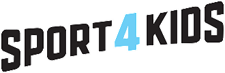 Permission to Administer Medicine FormI give permission for medicine to be given to my child in accordance with the details above.Parent’s signature:                   	Parent’s name: 	Date: ___________________________________Staff at the S4K Camp will only be permitted to administer medication to your child if you complete and return this form. Under no circumstances will members of staff administer medication against the will of a child.Note that we can only administer medication containing aspirin if prescribed by a doctor.If you have any concerns or questions, please contact the S4K Camp manager.Child’s name:Date of birth:Camp Venue:Camp Venue:Child’s address:Parent’s contact no:Child’s address:Parent’s contact no:Doctors Name, surgery & contact detailsDoctors Name, surgery & contact detailsReason for medicine:Reason for medicine:Name of medicine:Storage requirements:Dosage:Dosage:Times to be administered:Times to be administered: